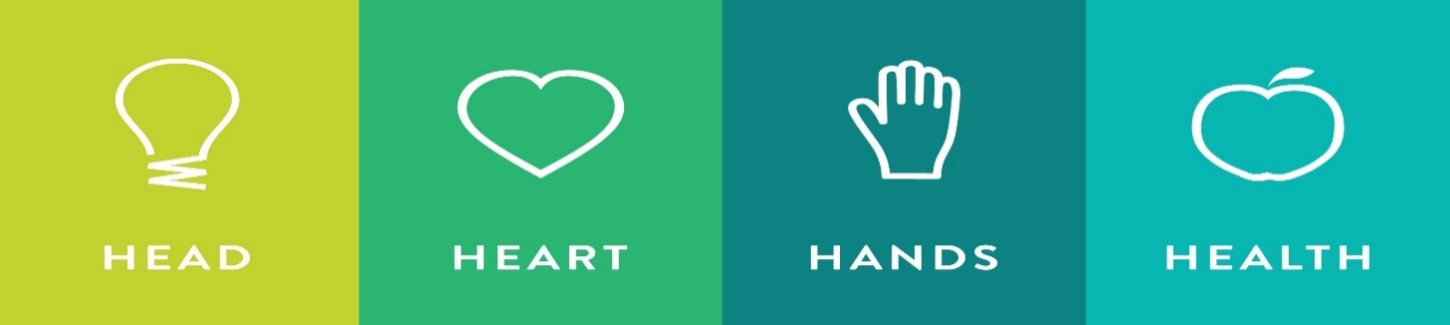   Un evento abierto al público Miembros de 4-H y otros jóvenes de la comunidad, padres y líderes de 4-H están invitados a participar en Family Learning Day en UW Fond du Lac para desarrollar nuevas habilidades e intercambiar nuevas ideas. Será un día divertido e informativo. Se anima a los padres a pasar el día con sus hijos y a que los ayuden a encontrar sus sesiones. El costo es de $10 para miembros/líderes de 4-H y $12 para jóvenes de la comunidad.El sábado 23 de febrero de 2019LOS MIEMBROS DE 4-H SE PUEDEN INSCRIBIR EN LÍNEA EN: https://www.4honline.comMIEMBROS DE LA COMUNIDAD: LLAME AL 920-929-3174 PARA INSCRIBIRSELa inscripción comienza el 26 de diciembre de 2018 a las 8 am y termina el 16 de enero de 2019 a las 4:30 pm. Los participantes pueden asistir a cuatro (4) talleres hasta que se llenen completamente. El pago para este evento y el almuerzo se debe enviar por correo a la oficina de UW Extension a más tardar el 25 de enero de 2019 para reservar sus sesiones.Inscríbase para este evento junto con las sesiones a las que le interesa asistir, en “4Honline.com”. Una vez que inicie sesión en el sitio, recorre la página hacia abajo hasta la sección que le invita a inscribirse para un evento. Los padres y los líderes de 4-H están invitados y se les anima a asistir. Si asiste con un hijo para ayudarlo, el adulto no tiene que inscribirse, pero indique que usted estará ayudando a su hijo para poder tener suficientes asientos. Cuando esté ayudando a su hijo, recuerde que este es su día de aprendizaje, así que por favor absténgase de hacer el proyecto por ellos. Si el adulto va a realizar una actividad por su cuenta, debe inscribirse aparte.Se da prioridad de inscripción a los niños para los talleres ya llenados completamente.Para su propia información, anote las sesiones en las que se haya inscrito. Guarde este folleto y véalo cuando necesite consultar su horario.¡Por favor inscríbase con anticipación! Las sesiones se pueden llenar rápidamente.El día del evento, la inscripción le tomará 15 minutos. Llegue temprano para que llegue a tiempo a su primera sesión.CUIDADO DE NIÑOS: Habrá CUIDADO GRATUITO PARA NIÑOS disponible durante las 4 sesiones para niños mayores de 1 año de edad. Por favor mencione los números de las sesiones, los nombres y la edad de los niños al inscribirse en línea en la casilla "Other". Se necesita voluntarios (miembros que tienen por lo menos 11 años de edad y adultos) para trabajar en la sala del cuidado de niños. Si está interesado en ser voluntario, llame a la oficina de UW Extension al (920) 929-3174.Si un adulto quiere asistir solo para estar con un niño, en lugar de inscribirse, menciónelo en la inscripción del niño en la casilla “Other”.POLÍTICA DE REEMBOLSO Los reembolsos se hacen sólo en caso de emergencias familiares.  Escuche Radio KFIZ por si hay alguna cancelación debido al mal tiempo.POR FAVOR, imprima su factura de "4-H Online" y envíe por correo un CHEQUE a nombre de FDL Co Adult Leaders Assn. (UW Extension Office, Attn: 4-H, 400 University Drive, RM AE227, Fond du Lac, WI 54935). El costo es de $10 para los miembros/líderes de 4-H y $12 para los jóvenes de la comunidad, sin incluir el almuerzo. Para reservar sus sesiones el pago se debe recibir a más tardar el 25 de enero de 2019. Si 3 o más niños de la misma familia van a participar, hay una reducción de $2 en el costo por el tercer y cuarto hijo. Hay fondos discrecionales disponibles para aquellos con necesidad financiera.  Si tiene alguna consulta llame a Pam a la oficina de UW Extension al 929-3174.¿TIENE PREGUNTAS? Llame al 920-929-3174El 4-H del condado de Fond du Lac: Enriqueciendo a jóvenes, familias y comunidades a través del civismo, el liderazgo y experiencias que enseñan habilidades para la vida.Para ser amables con todos los participantes, ¡inscríbase en solo 2 sesiones de cerámica!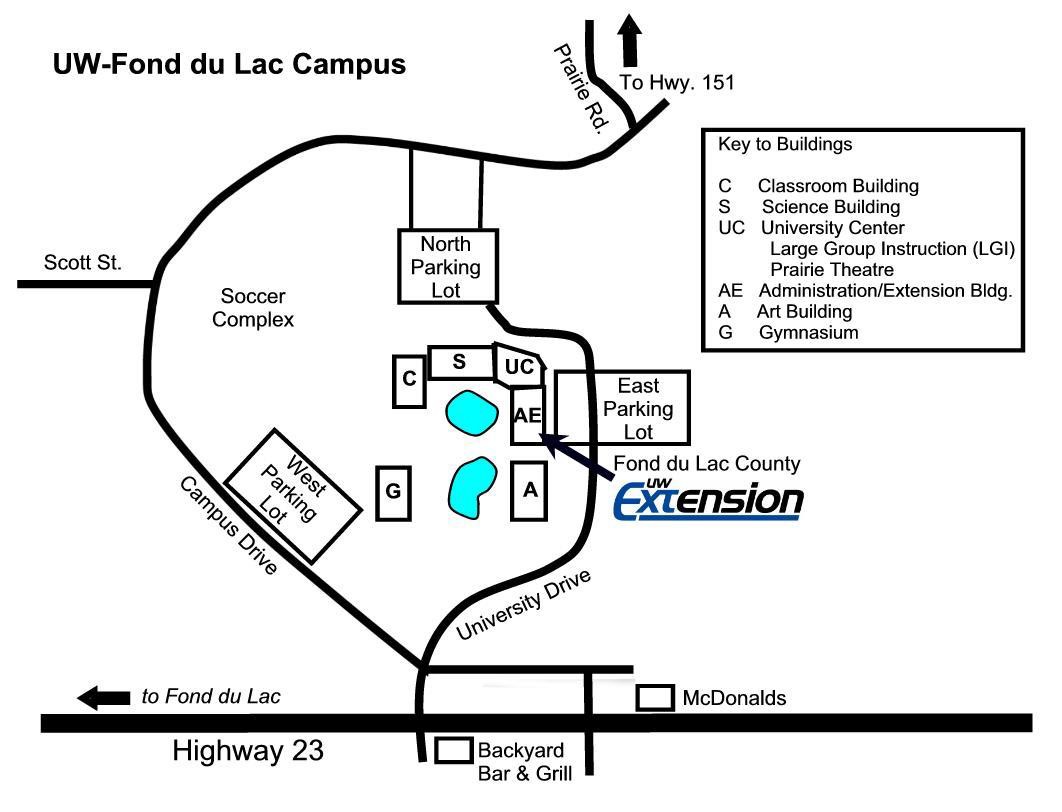 La iniciativa Family Learning Day se llevará a cabo en UW Fond du Lac. Entre por University Drive, estaciónese en el estacionamiento del lado este (solo en los lugares designados) y regístrese en el University Center. Vea el mapa.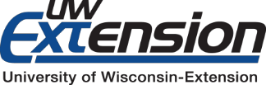 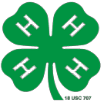 Sesión 1   9:00-10:00 a.m.101	Conceptos básicos de fotografía	Instructor: Roxanne Abler¡Descubra los conceptos básicos de la fotografía! Cubriremos términos como punto focal, composición, enfoque y cómo crear fotos más interesantes al utilizar luz, color, perspectivas y otras técnicas simples. Hablaré un poco sobre el proyecto de fotografía en 4-H y cómo ingresar sus fotos en la feria. Se anima a los padres a sentarse con los miembros más jóvenes, especialmente con aquellos que están participando en su primer año en el proyecto de fotografía. Traiga un cuaderno y una pluma. La clase es enseñada por un fotógrafo profesional.  (Para los de 8 años de edad en adelante)102	¿Cuál debo elegir?	Instructores: McKinley y Karlene Krueger¿Quiere saber lo que un juez está buscando al seleccionar su animal? Descubrirá y aprenderá los elementos principales que debe buscar cuando compre/seleccione un animal en terneras, ovejas, cabras y cerdos para la feria. También nos divertiremos un poco con esto.103	Un brazalete de macramé	Instructores: Pam Bartoli y Cassie BurkeEl macramé no solo puede adornar las paredes de la casa, sino que también puede ser una joya hermosa y llamativa para el cuerpo, desde el cuello hasta la muñeca y el tobillo. Aprenda a transformar un nudo cuadrado y un nudo de medio enganche en un brazalete. (Para los de 9 años de edad en adelante)104	Cerámicas: Vacas y cerdos	Instructor: JoAnn HallPintaremos vacas y cerdos. Traiga pinceles si los tiene y una caja para llevarse su proyecto a casa. Póngase ropa vieja. (Para todas las edades)105	Decoración creativa de pastelillos	Instructores: Makayla y Sharon StommelDecorará 5 tipos diferentes de pastelillos. Hará una flor, una mariposa, un pingüino, un búho y un mono. Usará galletas, bombónes (malvaviscos), pretzels y dulces para decorar. (Para estudiantes del 3er grado en adelante)106	Maratón de habilidades de ciencia veterinaria	Instructores: Deb Senn y Sadie GallagherPonga a prueba su conocimiento sobre el reino animal y sus habilidades. Los participantes rotarán a través de una serie de estaciones, después de lo cual habrá una revisión de la información presentada. Se discutirán ideas de proyectos para las ferias. (Para estudiantes del 7mo grado en adelante)107	Aprendiendo colores y tonalidades	Instructores: Machaia Rhoades y JoAnn Critchley¡Quién se hubiera imaginado que el amor por el aprendizaje podría ser tan colorido! Pinte con pinturas acrílicas para hacer un cuadro acabado, mientras va aprendiendo sobre el color. Traiga una camisa para pintar. 108	Cómo hacer tarjetas: una introducción	Instructores: Christine Bertram y Gina BuelowIntroducción a la fabricación de tarjetas y lleve a casa 2 hermosas tarjetas hechas a mano. Aprenda las 5 cosas claves que se necesitan para hacer tarjetas. (Para los de 9 años de edad en adelante)109	Cómo escribir un currículum	Instructor: Cindy HolzmanAprenda cómo redactar un currículum para trabajos específicos. Aprenda las últimas tendencias en el desarrollo de currículums. (Para los de 13 años de edad en adelante)110	Conejos	Instructor: Bailey Wetzel	Cubriré temas como el cuidado y la cría de conejos. También hablaré sobre cómo exhibirlos.111	Guirnalda de piñas de pino	Instructor: Lorna Bock	Guirnalda de piñas de pino armada sobre un gancho de ropa y decorada para la temporada navideña. 	(Para los de 9 años de edad en adelante)112	Haga su propio juego de mesa	Instructores: Caitlin y McKenzie Oelke	Hará su propio juego de mesa para llevárselo a casa.113	Recipiente hecho de hojas	Instructores: Tonille y Rick Westphal	Haga un tazón artificial de hojas.114	Escultura en arcilla 101	Instructores: Katie y Matt Schumacher	Ejercite su creatividad al aprender cómo usar las herramientas para esculpir en arcilla y haga una escultura básica de arcilla. (Para los de 10 años de edad en adelante)	115	¿Qué hay en su agua?	Instructor:  Diana HammerHaremos preguntas de cultura general sobre las aguas subterráneas de WI para aprender sobre el agua que bebe de su pozo privado. Habrá pruebas disponibles en venta del Departamento de Salud. Si los tiene, traiga los resultados de las pruebas de pozo anteriores y responderemos sus preguntas para saber cómo mantener el medio ambiente y el agua a salvo de la contaminación.116	Día de limonada	Instructor: Bernadette SeefeldÚnase a nosotros para aprender cómo empezar su propia pequeña empresa: ¡un puesto de limonadas! Nos divertiremos juntos y aprenderá cómo abrir y organizar un puesto para el Día de Limonada en el área de Fond du Lac el 4 de mayo de 2019. (Estudiantes del 4to a 6to grado, los adultos son bienvenidos)Sesión 2	10:15-11:45 a.m.201	Cerámicas: Fantasmas de Dona		Instructor: JoAnn HallPuede elegir entre 4 esculturas diferentes. Traiga pinceles, una caja y algo para envolver la escultura terminada. Póngase ropa vieja.202	Fauna: Adentro– Afuera- En cualquier lugar	Instructores: Barb y Norb YogerstHará huellas de animales, las identificará y determinará qué come su animalito y dónde vive. Aprenda a identificar las pieles, cráneos y excrementos de los animales.  (Para todas las edades)Voluntarios en capacitación – Orientación para nuevos voluntarios 	Instructor: Amy Mangan-FischerTodo voluntario nuevo de UWEX debe asistir a esta capacitación. Proporciona una descripción general de UW-Extension, aclara el rol del voluntario, explica la política sobre el reporte de abuso/negligencia infantil, profundiza la comprensión del desarrollo juvenil y cómo se enseña a los jóvenes.  No hay ningún costo si esta es la única sesión en la que va a participar.204	Dodge Ball/Capture the Flag 	Instructores: Mekena Gerlikovski, Evie Ganske, McKinley Krueger, Matt Schumacher¿Quiere aprender a jugar Dodge Ball y Capture the Flag? ¡Esta es su oportunidad! Venga a divertirse y aprender al mismo tiempo. (Para todas las edades)205	EZ “Barbie Doll” Blanket 	Instructor: Jennifer LadwigAprenda a tejer con “loopy yarn”. ¡No se necesitan agujas ni ganchos! Teja a mano una manta pequeña y muy suave para una muñeca pequeña. Tamaño aproximado una vez terminado 8 ¾” x 11”. (Para los de 8 años de edad en adelante)206	Introducción a la fotografía 	Instructor: Beth GinardCubriremos las configuraciones y funciones básicas de la cámara. Discutiremos los fundamentos de la fotografía y cómo componer mejores fotografías. Por favor traiga una cámara digital, si la tiene. (Para estudiantes del 6to grado en adelante)207	Diviértase con fondant decorativo	        Instructores: Deb Senn y Sadie GallagherDiviértase jugando con el fondant y cree decoraciones comestibles únicas para pastelillos, pasteles y galletas. Se proporcionará fondant y pastelillos y se compartirán recetas. (Estudiantes del 3er grado en adelante)208	Comida tan fácil como 1, 2, 3	Instructores: Karlene y Brooklyn Krueger y Tina EngelhartAprenda a hacer comidas sencillas cuando invite a familiares y amigos. También aprenda a preparar refrigerios saludables. (Para todas las edades)209	Cómo pintar un árbol extravagante	Instructores: JoAnn Critchley, Yvonne Tackes, Machaia RhoadesPinte un árbol extravagante con pintura acrílica sobre lienzo. Haga un producto que es increíblemente hermoso. Póngase ropa vieja.210	Iris plegable con cintas/tarjetas	Instructores: Merry Klemme y Asa TarjesonEl iris plegable es una forma de arte antiguo. Vamos a hacer una forma modificada del iris plegable. Al utilizar cartulina, cinta, cinta adhesiva y patrones de diseño, crearemos 3 tarjetas de felicitación. (Para los de 8 años de edad en adelante)211	Noche de juegos en familia	Instructores: Evie y Jen Niemczyk¡Venga a probar algunos juegos clásicos y pruebe un nuevo juego favorito! ¡Traiga viejos amigos y haga nuevos amigos mientras se desafían con estrategia, habilidad y algo de suerte! Para completar la experiencia, se proporcionarán refrigerios. (Edades: Para los de 5 a 8 años de edad acompañados por los padres y mayores de 9 años)212	Cómo hacer tarjetas: una introducción	Instructores: Christine Bertram y Gina Buelow	Introducción a la fabricación de tarjetas y lleve a casa 3 hermosas tarjetas hechas a mano. Aprenda las 5 cosas claves que se necesitan para hacer tarjetas. (Para los de 9 años de edad en adelante)213	Cómo crear bolsos con cordón	Instructores: Lorna Bock, Katie y Matt Schumacher	Los participantes elegirán la tela, cortarán, armarán y coserán un bolso con cordón.214	Papel recortado/Scherenschnitte	Instructor: Marion BlakelyCon unas tijeras o un cuchillo Exacto, crearás arte en papel a partir de patrones. Se les dará a los participantes patrones, papel y marcos para 2 proyectos.  (Para los de 8 años de edad en adelante)215	Camisetas estampadas con plancha	Instructor: Kelly LambCree su propia camiseta personalizada con plancha sobre vinilo. Elija el tamaño de su camiseta y uno de los diferentes diseños y luego aprenda a “extraer” el diseño y ponerlo en su camiseta. Llame a UW-Extension al 929-3174 para saber su talla de camiseta216	Joyas de arandela	Instructor: Tonille Westphal	Aprenda cómo hacer hermosas joyas de arandela. (Para los de 9 años de edad en adelante)217	Maqueta de jardines en miniatura	Instructores: Joseph y Nadine KrahnAprenderá los conceptos básicos para crear su propio jardín temático en miniatura en contenedores. Cree un jardín tradicional de hadas o construya un micro hábitat con el tema o los personajes en miniatura que desee. Algunas ideas divertidas incluyen Lego, Minecraft, Star Wars, dinosaurios, animales de la jungla o del zoológico, hobbits y enanos, ¡e incluso Avenger y superhéroes! Aprenderá cómo crear, plantar y cuidar su nuevo jardín en miniatura. También le enseñaremos cómo hacer algunos accesorios caseros para mejorar su nuevo mundo. Le proporcionaremos plantas, contenedores y tendremos algunos accesorios a mano para que los use, o traiga los suyos si tiene algo en mente. ¡Esté preparado para ensuciarse las manos! Notas de clase: Si trae su propio contenedor, que no sea más grande de 14” x 18”, busque personajes en miniatura y accesorios en tiendas de segunda mano, ventas de artículos usados, tiendas de pasatiempos e invernaderos/viveros y algunas veces es bueno tener un accesorio "WOW" alrededor del cual construye su mundo, como una casa o un objeto más grande. (Para los de 10 años de edad en adelante)Sesión 3	12:30-2:00 p.m.301	Cerámicas: Esculturas de Halloween	Instructor: JoAnn HallPintará una escultura de cerámica de Halloween. Puede elegir entre 4 esculturas diferentes. Usaremos perlas, brillos, etc. para decorar. Traiga pinceles, una caja y algo para envolver la escultura terminada. Póngase ropa vieja. (Para todas las edades)302	Fauna: Adentro - Afuera - En cualquier lugar	Instructores: Barb y Norb YogerstHará huellas de animales, las identificará y determinará qué come su animalito y dónde vive. Aprenda a identificar las pieles, cráneos y excrementos de los animales.  (Para todas las edades)303	Dodge Ball/Capture the Flag 	Instructores: Mekena Gerlikovski, Evie Ganske, McKinley Krueger, Matt Schumacher¿Quiere aprender a jugar Dodge Ball y Capture the Flag? ¡Esta es su oportunidad! Venga a divertirse y aprender al mismo tiempo. (Para todas las edades)304	EZ “Barbie Doll” Blanket 	Instructor: Jennifer LadwigAprenda a tejer con “loopy yarn”. ¡No se requieren agujas ni ganchos! Teja a mano una manta pequeña y muy suave para una muñeca pequeña. Tamaño aproximado una vez terminado 8 ¾” x 11”. (Para los de 8 años de edad en adelante)305	Introducción a la fotografía 	Instructor: Beth GinardCubriremos las configuraciones y funciones básicas de la cámara. Discutiremos los fundamentos de la fotografía y cómo componer mejores fotografías. Por favor traiga una cámara digital, si la tiene. (Estudiantes del 6to grado en adelante)306	Carpintería: Casa para pájaros azulejos y “Algo más”	Instructor: Dwight PaulinArmaremos una casa de madera para los pájaros azulejos y “algo más” (Para todas las edades)307	Decorar con pintura en vidrio	   Instructores: JoAnn Critchley, Machaia Rhoades, Yvonne Tackes, Tonille WestphalDecore un adorno de plástico o vidrio con pintura para vidrio para hacer un adorno preciado. (Para todas las edades)308	Iris plegable con cintas/tarjetas	Instructores: Merry Klemme y Asa Tarjeson	El iris plegable es una forma de arte antiguo. Vamos a hacer una forma modificada del iris plegable. Al utilizar cartulina, cinta, cinta adhesiva y patrones de diseño, crearemos 3 tarjetas de felicitación. (Para los de 8 años de edad en adelante)309	Noche de juegos en familia	Instructores: Evie y Jen Niemczyk¡Venga a probar algunos juegos clásicos y pruebe un nuevo juego favorito! ¡Traiga amigos viejos y haga nuevos amigos mientras se desafían con estrategia, habilidad y algo de suerte! Para completar la experiencia, se proporcionarán refrigerios. (Edades: Para los de 5 a 8 años de edad acompañados por los padres y mayores de 9 años)310	Cómo hacer tarjetas: una introducción	Instructores: Christine Bertram y Gina Buelow	Introducción a la fabricación de tarjetas y lleve a casa 3 hermosas tarjetas hechas a mano. Aprenda las 5 cosas claves que se necesitan para hacer tarjetas. (Para los de 9 años de edad en adelante)311	Cómo crear bolsos con cordón	Instructores: Lorna Bock, Katie y Matt Schumacher	Los participantes elegirán la tela, cortarán, armarán y coserán una bolsa con cordón.312	Felinos amigables	Instructores: Dr. John Zook y Deb Senn¡Anuncio para todos los amantes de los gatos! Le explicaremos cómo cuidar a su exigente felino y cómo presentarlos en la feria del condado. ¡Aprenda a mantener a su gato feliz y saludable!313	Papel recortado/Scherenschnitte	Instructor: Marion BlakelyCon unas tijeras o un cuchillo Exacto, crearás arte en papel a partir de patrones. Se les dará a los participantes patrones, papel y marcos para 2 proyectos.  (Para los de 8 años de edad en adelante)314	Camisetas estampadas con plancha	Instructor: Kelly LambCree su propia camiseta personalizada con plancha sobre vinilo. Elija el tamaño de su camiseta y uno de los diferentes diseños y luego aprenda a “extraer” el diseño y ponerlo en su camiseta. Llame a UW-Extension al 929-3174 para saber su talla de camiseta315	Fotografía intermedia – Introducción al modo manual	Instructor: Roxanne AblerUna sesión de nivel intermedio para aquellos que entienden los conceptos básicos de la fotografía, pero quieren abandonar el   modo automático y aprender a tomar mejores fotos utilizando la configuración manual.  Discutiremos cámaras y lentes, y aprenderemos términos de fotografía como enfoque, triángulo de exposición (velocidad de obturación, apertura, ISO), profundidad de campo y más. Esta sesión es estrictamente para estudiantes de secundaria y en adelante. Los participantes idealmente deberían tener ya una cámara DSLR o sin espejos con lentes intercambiables. ¡Traiga su cámara! La clase es enseñada por un fotógrafo profesional. (Para los de 14 años de edad en adelante)316	Maqueta de jardines en miniatura	Instructores: Joseph y Nadine KrahnAprenderá los conceptos básicos para crear su propio jardín temático en miniatura en contenedores. Cree un jardín tradicional de hadas o construya un micro hábitat con el tema o los personajes en miniatura que desee. Algunas ideas divertidas incluyen Lego, Minecraft, Star Wars, dinosaurios, animales de la jungla o del zoológico, hobbits y enanos, ¡e incluso Avenger y superhéroes! Aprenderá cómo crear, plantar y cuidar su nuevo jardín en miniatura. También le enseñaremos cómo hacer algunos accesorios caseros para mejorar su nuevo mundo. Le proporcionaremos plantas, contenedores y tendremos algunos accesorios a mano para que los use, o traiga los suyos si tiene algo en mente. ¡Esté preparado para ensuciarse las manos! Notas de clase: Si trae su propio contenedor, que no sea más grande de 14” x 18”, busque personajes en miniatura y accesorios en tiendas de segunda mano, ventas de artículos usados, tiendas de pasatiempos e invernaderos/viveros y algunas veces es bueno tener un accesorio "WOW" alrededor del cual construye su mundo, como una casa o un objeto más grande. (Para los de 10 años de edad en adelante)Sesión 4        2:15-3:15 p.m.401	Cerámicas: Escultura de Dona de invierno 	Instructor: JoAnn HallPintará una escultura en cerámica de invierno. Puede elegir entre 4 esculturas diferentes. Para terminar, usaremos escarcha y brillo. Traiga una caja, pinceles y algo para envolver la escultura terminada. Póngase ropa vieja. (Para todas las edades)402 	Muñeco de nieve hecho de calcetines	Instructor: Tonille WestphalLindos y adorables muñecos de nieve hechos de calcetines. Padres, por favor acompañen a los niños más pequeños. (Para todas las edades)403	Nueva orientación familiar	Instructor: Amy Mangan-FischerTodas las nuevas familias de 4-H son bienvenidas a esta sesión para aprender más sobre el Programa 4-H, los proyectos, libros de registro, la feria, etc. Únase a nosotros, diviértase y conozca a otros miembros nuevos.  (Para todas las edades - todos los nuevos miembros de 4-H y sus familias)404	Brazalete de macramé	Instructores: Pam Bartoli y Cassie BurkeEl macramé no solo puede adornar las paredes de la casa, sino que también puede ser una joya hermosa y llamativa para el cuerpo, desde el cuello hasta la muñeca y el tobillo. Aprenda a transformar un nudo cuadrado y un nudo de medio enganche en un brazalete. (Para los de 9 años de edad en adelante)405	Fábrica de Limo	Instructores: Hannah y John StommelHará limo y butterslime básico. Utilizará pegamento Elmer, almidón líquido, model magic y colorante para alimentos. Puede ensuciarse con este proyecto, así que póngase ropa vieja o traiga una camisa vieja para pintar. (Para todas las edades)406	Brillo de aluminio	Instructores: Yvonne Tackes, Machaia Rhoades y JoAnn CritchleyCree una imagen con marcadores indelebles y papel de aluminio. Siempre le quedará increíble... (Para todas las edades)407	Cómo hacer tarjetas; una introducción	Instructores: Christine Bertram y Gina BuelowIntroducción a la fabricación de tarjetas y lleve a casa 2 hermosas tarjetas hechas a mano. Aprenda las 5 cosas claves que se necesitan para hacer tarjetas. (Para los de 9 años de edad en adelante)408	Cómo hacer un currículum	Instructor: Cindy HolzmanAprenda cómo redactar un currículum para trabajos específicos. Aprenda las últimas tendencias en desarrollo de currículums. (Para los de 13 años de edad en adelante)409	Conejos	Instructor: Bailey Wetzel	Cubriré temas como el cuidado y la cría de conejos. También hablaré sobre cómo exhibirlos.410	Adorno de pared floral/de cuerda	Instructores: Lorna Bock, Matt y Katie Schumacher	Arreglo floral y de cuerdas sobre fondo de madera. (Para todas las edades)411	¡Aquí gatito, gatito!	Instructores: Dr. Jen Niemczyk y Dr. Kathy Oetjen	¿Tiene un gato de mascota? ¡Aproximadamente el 30 por ciento de todos los hogares lo tienen! ¡Venga a aprender sobre el proyecto de gatos y cree algunos juguetes para llevar a casa para su amigo felino! (Para los de 9 años de edad en adelante)412	¿Qué hay en su agua?	Instructor: Diana HammerHaremos preguntas de cultura general sobre las aguas subterráneas de WI para aprender sobre el agua que bebe de su pozo privado. Habrá pruebas disponibles en venta del Departamento de Salud. Si los tiene, traiga los resultados de las pruebas de pozo anteriores y responderemos sus preguntas para saber cómo mantener el medio ambiente y el agua a salvo de la contaminación.8:15 – 8:45 amInscripción (check-in): Todos los participantes DEBEN registrarse. Muchas personas participan en este evento, así que planee llegar temprano para tener tiempo suficiente para inscribirse antes de la sesión de las 9 am y poder llegar a su sesión antes de que el evento comience.9:00 – 10:00 amSesión 110:15 – 11:45 amSesión 211:45 am  – 12:30 pmHabrá almuerzo disponible en el campus por $6.00: perros calientes, macarrones con queso, galleta y limonada. Si quiere un almuerzo debe apuntarse durante el proceso de inscripción.  Puede traer su almuerzo si lo quiere.12:30 – 2:00 pmSesión 32:15 – 3:15 pmSesión 4